		Соглашение		О принятии согласованных технических правил Организации Объединенных Наций для колесных транспортных средств, предметов оборудования и частей, которые могут быть установлены и/или использованы на колесных транспортных средствах, и об условиях взаимного признания официальных утверждений, выдаваемых на основе этих правил Организации Объединенных Наций* (Пересмотр 3, включающий поправки, вступившие в силу 14 сентября 2017 года)		Добавление 99 — Правила № 100 ООН		Пересмотр 3 — Поправка 2Дополнение 2 к поправкам серии 03 — Дата вступления в силу: 4 января 2023 года		Единообразные предписания, касающиеся официального утверждения транспортных средств в отношении особых требований к электрическому приводуНастоящий документ опубликован исключительно в информационных целях. Аутентичным и юридически обязательным текстом является документ: ECE/TRANS/WP.29/2022/64.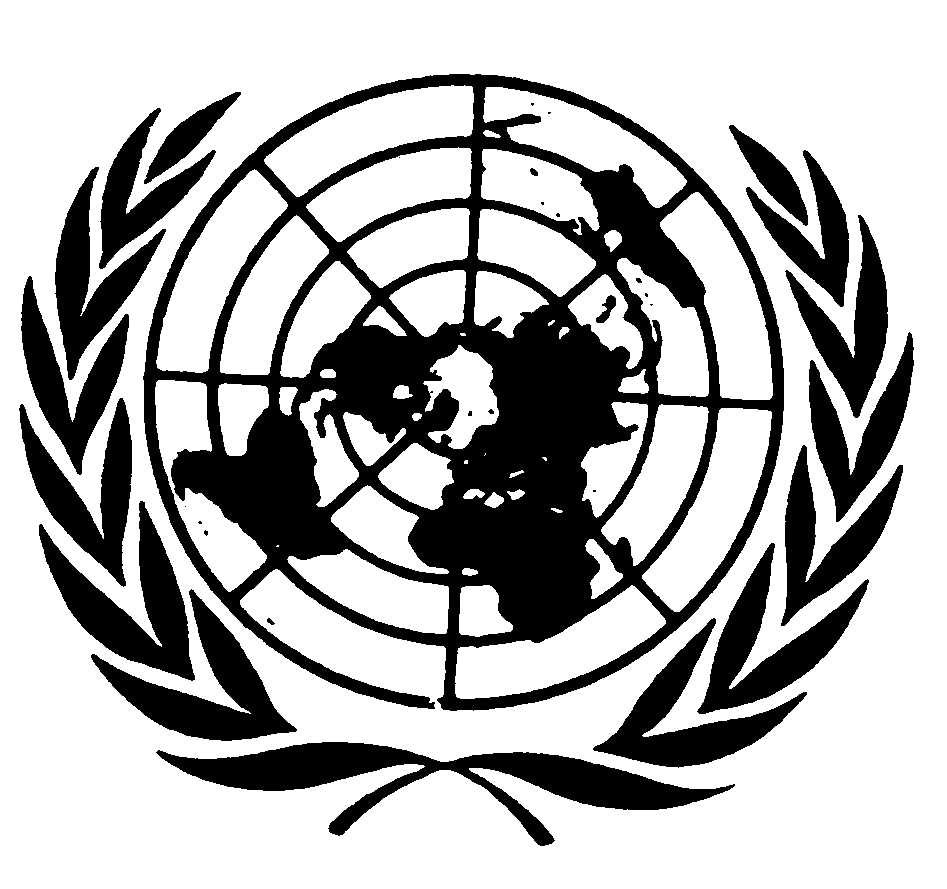 ОРГАНИЗАЦИЯ ОБЪЕДИНЕННЫХ НАЦИЙПункт 5.1.3.1 изменить следующим образом:«5.1.3.1	Электрический……в соответствии с приложением 5A (“Метод измерения сопротивления изоляции в случае испытаний на транспортном средстве”)».Пункт 6.4.1.1 изменить следующим образом:«6.4.1.1	Испытание на транспортном средствеСоблюдение… Правилами № 137 ООН (с поправками серии 02 или более поздней версии)...» Пункт 6.4.2.1.1 изменить следующим образом:«6.4.2.1.1	Динамические испытания на транспортном средствеСоблюдение… Правилами № 137 ООН (с поправками серии 02 или более поздней версии) в отношении...»E/ECE/324/Rev.2/Add.99/Rev.3/Amend.2−E/ECE/TRANS/505/Rev.2/Add.99/Rev.3/Amend.2E/ECE/324/Rev.2/Add.99/Rev.3/Amend.2−E/ECE/TRANS/505/Rev.2/Add.99/Rev.3/Amend.2E/ECE/324/Rev.2/Add.99/Rev.3/Amend.2−E/ECE/TRANS/505/Rev.2/Add.99/Rev.3/Amend.217 February 2023